AHMED Ahmed.363406@2freemail.com 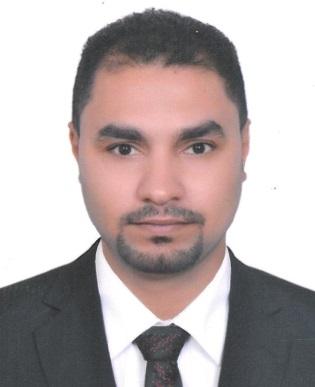 Dubai | United Arab EmiratesDATE OF BIRTH		:	30/09/1980NATIONALITY		:	EGYPTIANMARITAL STATUS  	:	MARRIEDLANGUAGES		:	ARABIC & ENGLISHVISA STATUS		:	VISIT VISACAREER OBJECTIVESTo succeed in an environment of growth excellence and earn a job where I can share my knowledge and enhance my skills with the best of my abilities, which will provides me job satisfaction through hard work and perseverance. SKILLSDeliver outstanding service, exceed expectations and build long- term loyaltyWork in teams and in a self-directed environmentExcellent communication skillsShould know how to interact with customersShould know how to solve the problem of the customersAnalytical approachProblem solving attitudeShould know how to convince the customerAbility to provide the correct informationCapability to maintain the received informationShould know how to manage stressResponded to inbound service calls in a fast paced high volume call centerBuilt a rapport with customersProvided superior customer service and work quality while demonstrating attention to details, flexibility and innovation in resolving problemsVery good skills and abilities in English LanguagesObtained international computer software programs, systems and MicrosoftDynamic personality that inspires people to work with company which sponsor meHarmony and synergy among the group are two of the most efficient tools of producing unique piece of work, personally, I always make sure that these two elements are taking place among my teamDevelop the team capabilities, and work on motivating them by eliminating barriers in the way of their success, and help in simplifying the processesPROFESSIONAL EXPERIENCENAT GAS - NATURAL GAS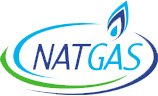 SUPERVISOR2009-PRESENTDelegating work duties to individual staff members. Deputizing in the absence of the management team. Approving time records and requests for time off. ZARASALES SUPERVISOR2007-2009Building professional relationships with all sales staff. Communicating key messages to team members. Meeting and exceeding all agreed performance objectives.HYPER ONE MALL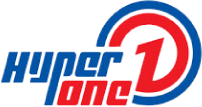 ASSISTANT MANAGER2006-2007Working with the General Manager to improve operations, sales and profitability. Maximizing profits by controlling labor costs and expenses. Continuously reviewing and managing team performance. MAZAIAACCOUNTANT ASSISTANT2004-2006Review expense reports and cash advancesProcess accounts payable checks and bi-weekly payrollPrepare monthly account reconciliation analysisEDUCATIONAL QUALIFICATIONCairo University Social Services2003PERSONAL SUMMARYAn experienced as Sales Representative and customer services executive with many years of invaluable experience working in the customer support department. Highly focused with a comprehensive knowledge of how to maintain a professional, helpful and courteous relationship with allocated customers. Having an enthusiastic and positive attitude and working hard to ensure that customers receive an excellent level of services whilst at the same time ensuring the highest level of sales for the company. Presently looking for a customer services advisor position with a reputable company. To develop and fully utilize my skills in productive environment and to obtain a position in a dynamic organization that will utilize my talents and abilities with room for advancement, plus putting in my best efforts to get the best possible results for the organization.CAREER STATEMENT“I feel that my greatest strengths are my ability to develop and maintain a close working relationship with my customers. This allows me to gain a in-depth understanding of their individual needs and requirements.  I can deliver a professional response to them”I do here by declare that the above given details are true and accurate to the best of my knowledge